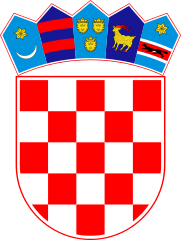 KLASA: 021-05/20-01/83URBROJ: 2178/02-03-20-1Bebrina, 10. prosinca 2020. godineNa temelju članka 49. stavka 4. Zakona o poljoprivrednom zemljištu («Narodne novine“ broj 20/18, 115/18 i 98/19) i članka 32. Statuta općine Bebrina  („Službeni vjesnik Brodsko-posavske županije“, broj: 02/18, 18/2019 i 24/2019; „Glasnik općine Bebrina“, broj 1/2019 i 02/2020) Općinsko vijeće općine Bebrina na 31. sjednici održanoj dana 10. prosinca 2020. godine, donosi  Izmjena Programa korištenja sredstava ostvarenih od zakupa, prodaje, prodaje izravnom pogodbom, privremenog  korištenja i davanja na korištenje izravnom pogodbom poljoprivrednog zemljišta u vlasništvu države na području Općine Bebrina za 2020. godinu Članak I.U Programu korištenja sredstava ostvarenih od zakupa , prodaje, prodaje izravnom pogodbom, privremenog korištenja i davanja na korištenje izravnom pogodbom poljoprivrednog zemljišt u vlasništvu države na području Općine Bebrina za 2020. godinu („Glasnik Općine Bebrina“ broj 2/2019) (u daljnjem tekstu: Program) mijenja se članak I. i glasi:„Prihodi po osnovi raspolaganja poljoprivrednim zemljištem u vlasništvu države na području Općine Bebrina za 2020. godinu planiraju se ostvariti u iznosu od  549.511,70 kn i toPrihodi od zakupa i privremenog korištenja poljoprivrednog zemljišta te zakupa za ribnjake 259.511,70 kn kuna,Prihodi od prodaje i prodaje izravnom pogodbom poljoprivrednog zemljišta 290.000,00 kuna,“Sredstva planirana na rashodima na aktivnosti A100502- održavanje dječjih igrališta, nerazvrstanih cesta, autobusnih ugibališta, poljskih puteva, javnih površina, groblja i kanalske mreže.“Članak II.	U ostalim djelovima Program ostaje nepromijenjen.Članak III.Program će se dostaviti  Ministarstvu poljoprivrede, Ulica grada Vukovara 78, 10000 Zagreb.Članak IV.Ova I izmjena Programa stupa na snagu osam dana od dana objave u Glasniku Općine Bebrina.OPĆINSKO VIJEĆE OPĆINE BEBRINA                                                              			    	PREDSJEDNIK VIJEĆA     Mijo Belegić, ing. Dostaviti:Ministarstvo poljoprivredeJedinstveni upravni odjel, sjednice općinskog vijećaGlasnik Općine BebrinaPismohrana.